В целях приведения нормативно - правовых актов в соответствии с действующим законодательством, администрация Ординского муниципального округа ПОСТАНОВЛЯЕТ:1. Внести в Порядок предоставления субсидий на возмещение части затрат по приобретению оборудования для сельского хозяйства, утвержденный постановлением администрации Ординского муниципального округа от 11.05.2022 №458, следующие изменения:1.1. Абзац четвертый пункта 1.3 изложить в новой редакции: «Сведения о субсидиях размещаются на едином портале бюджетной системы Российской Федерации в информационно-телекоммуникационной сети «Интернет» (далее - единый портал) (в разделе «Бюджет») не позднее 15-го рабочего дня, следующего за днем принятия решения Думы Ординского муниципального округа Пермского края о бюджете Ординского муниципального округа Пермского края на очередной финансовый год и на плановый период (решения Думы Ординского муниципального округа Пермского края о внесении изменений в решение о бюджете Ординского муниципального округа Пермского края на очередной финансовый год и на плановый период).»;1.2. Пункт 1.4 дополнить подпунктом:«1.4.4 предоставившие отчет о своем финансово-экономическом состоянии по форме, устанавливаемой Министерством сельского хозяйства Российской Федерации, в порядке и сроки, установленные управлением.»;1.3. В пункте 2.2 абзаце втором слова «30-го календарного дня» заменить словами «10-го календарного дня»;1.4. Пункт 2.4 изложить в новой редакции: «2.4. Сельскохозяйственные товаропроизводители, участвующие в проведении отбора, должны соответствовать на первое число месяца  подачи заявки и документов на участие в отборе, следующим требованиям:у сельскохозяйственного товаропроизводителя  должна отсутствовать просроченная (неурегулированная) задолженность по возврату в бюджет Ординского муниципального округа субсидий, бюджетных инвестиций, предоставленных в том числе в соответствии с иными правовыми актами, а также иная просроченная (неурегулированная) задолженность по денежным обязательствам перед Ординским муниципальным округом;сельскохозяйственные товаропроизводители - юридические лица не должны находиться в процессе реорганизации (за исключением реорганизации в форме присоединения к юридическому лицу, являющемуся участником отбора, другого юридического лица), ликвидации, в отношении них не введена процедура банкротства, деятельность сельскохозяйственных товаропроизводителей не приостановлена в порядке, предусмотренном законодательством Российской Федерации, а сельскохозяйственные товаропроизводители - индивидуальные предприниматели не должны прекратить деятельность в качестве индивидуального предпринимателя; у сельскохозяйственного товаропроизводителя отсутствуют, в реестре дисквалифицированных лиц, сведения о дисквалифицированном руководителе, членах коллегиального исполнительного органа, лице, исполняющем функции единоличного исполнительного органа, или главном бухгалтере, являющегося юридическим лицом, об индивидуальном предпринимателе и о физическом лице - производителе товаров, работ, услуг;сельскохозяйственные товаропроизводители не должны являться иностранными юридическими лицами, в том числе местом регистрации которых является государство или территория, включенные в утверждаемый Министерством финансов Российской Федерации перечень государств и территорий, используемых для промежуточного (офшорного) владения активами в Российской Федерации (далее - офшорные компании), а также российскими юридическими лицами, в уставном (складочном) капитале которых доля прямого или косвенного (через третьих лиц) участия офшорных компаний в совокупности превышает 25 процентов (если иное не предусмотрено законодательством Российской Федерации). При расчете доли участия офшорных компаний в капитале российских юридических лиц не учитывается прямое и (или) косвенное участие офшорных компаний в капитале публичных акционерных обществ (в том числе со статусом международной компании), акции которых обращаются на организованных торгах в Российской Федерации, а также косвенное участие таких офшорных компаний в капитале других российских юридических лиц, реализованное через участие в капитале указанных публичных акционерных обществ;сельскохозяйственные товаропроизводители не должны получать средства из федерального бюджета, бюджета Пермского края и бюджета Ординского муниципального округа Пермского края, на основании иных нормативных правовых актов Российской Федерации, Пермского края на цели, указанные в абзаце втором пункта 1.2 настоящего Порядка;сельскохозяйственный товаропроизводитель  не должен находиться в перечне организаций и физических лиц, в отношении которых имеются сведения об их причастности к экстремистской деятельности или терроризму, либо в перечне организаций и физических лиц, в отношении которых имеются сведения об их причастности к распространению оружия массового уничтожения.У сельскохозяйственных товаропроизводителей должна отсутствовать неисполненная обязанность по уплате налогов, сборов, страховых взносов, пеней, штрафов, процентов, подлежащих уплате в соответствии с законодательством Российской Федерации о налогах и сборах,  по состоянию на любую дату в течение периода, равного 30 календарным дням, предшествующего дате подачи заявки и документов для участия в отборе.»;1.5. В подпункте 2.5.7 в абзаце первом слова «третьего по восьмой абзац» заменить словами «второго по седьмой абзац»;1.6. Пункт 2.5 дополнить подпунктом:«2.5.8. копию документа, содержащего расчет по страховым взносам по форме по КНД 1151111, утвержденной приказом Федеральной налоговой службы от 29 сентября 2022 г. N ЕД-7-11/878@ "Об утверждении форм  расчета по страховым взносам и персонифицированных сведений о физических лицах, порядков их заполнения, а также форматов представления в электронной форме", по состоянию на последнюю отчетную дату (при наличии).»;1.7. Подпункт 2.6.2. пункта 2.6 изложить в новой редакции:«2.6.2. документ, подтверждающий отсутствие неисполненной обязанности по уплате налогов, сборов, страховых взносов, пеней, штрафов, процентов, подлежащих уплате в соответствии с законодательством Российской Федерации о налогах и сборах, по состоянию  на любую дату в течение периода, равного 30 календарным дням, предшествующего дате подачи заявки и документов для участия в отборе, заверенный соответствующим образом Федеральной налоговой службой и (или) Фондом пенсионного и  социального страхования Российской Федерации.»;1.8. Абзац второй пункта 2.7 изложить в новой редакции:«В случае непредставления сельскохозяйственным товаропроизводителем по собственной инициативе документа, указанного в пункте 2.6.2 настоящего Порядка, управление заращивает сведения самостоятельно на дату формирования соответствующих сведений.»;1.9. В пункте 2.17. абзац третий изложить в новой редакции: «несоответствие представленных сельскохозяйственным товаропроизводителем заявок и документов требованиям, установленным в пунктах 2.5.1-2.5.8, 2.8, 2.13 настоящего Порядка;»;1.10. Пункта 3.2 изложить в новой редакции:«3.2. Размер субсидии устанавливается в объеме не более 40% фактических затрат, сельскохозяйственных товаропроизводителей указанных в заявке и не превышающей 600,0 тыс. рублей. При определении размера субсидий не учитываются налог на добавленную стоимость (за исключением сельскохозяйственных товаропроизводителей, использующих право на освобождение от исполнения обязанностей налогоплательщика, связанных с исчислением и уплатой налога на добавленную стоимость, возмещение части затрат которых осуществляется исходя из суммы расходов на приобретение товаров (работ, услуг), включая сумму налога на добавленную стоимость), а также затраты на доставку, установку, монтаж и пусконаладочные работы.»;1.11. Пункт 3.3 изложить в новой редакции:«3.3. Результатам предоставления субсидий является: -  создание нового дополнительного рабочего места, в году следующим за годом получения субсидии.Значение результата предоставления субсидии устанавливается в Соглашении о предоставлении субсидии.»;1.12. Пункт 4.1. изложить в новой редакции:«4.1. Получатель субсидии в срок до 1 марта года, следующего за отчетным годом, представляет в управление:-выписку из Единого государственного реестра юридических лиц или Единого государственного реестра индивидуальных предпринимателей на текущую дату;- фотоматериалы о наличии приобретенного оборудования; -отчет о достижении результатов предоставления субсидии на возмещение части затрат по приобретению  оборудования для сельского хозяйства  по форме, определенной Соглашением о предоставление субсидии.»;1.13. Приложение 2 к Порядку предоставления субсидий на возмещение части затрат по приобретению оборудования для сельского хозяйства  изложить в новой редакции согласно приложения 1 к настоящему постановлению;1.14. Приложение 3 к Порядку предоставления субсидий на возмещение части затрат по приобретению оборудования для сельского хозяйства изложить в новой редакции согласно приложению 2 к настоящему постановлению.2. Настоящее постановление вступает в силу после официального обнародования, подлежит размещению на официальном сайте Ординского муниципального округа.3.  Контроль за исполнением постановления возложить на начальника управления экономического развития и  сельского хозяйства администрации Ординского муниципального округа Старкову Е.Г.Глава муниципального округа                                                          А.С. МелёхинФОРМАСПРАВКА-РАСЧЕТо размере субсидии на возмещение части затратпо приобретению оборудования для сельского хозяйства за счет средств бюджета Ординского муниципального округа Пермского края в 20__ году____________________________________________________________(полное наименование сельскохозяйственноготоваропроизводителя)<*> Оборудование соответствует перечню, утверждаемому приказом Управления ЭР и СХ администрации Ординского муниципального округа на основании Общероссийского классификатора продукции по видам экономической деятельности ОК 034-2014 (КПЕС 2008), принятого Приказом Федерального агентства по техническому регулированию и метрологии от 31 января 2014 г. № 14-ст.<**> Фактические затраты по приобретению оборудования указаны в соответствии с договором купли-продажи без налога на добавленную стоимость (за исключением сельскохозяйственных товаропроизводителей, использующих право на освобождение от исполнения обязанностей налогоплательщика, связанных с исчислением и уплатой налога на добавленную стоимость, возмещение части затрат которых осуществляется исходя из суммы расходов на приобретение товаров (работ, услуг), включая сумму налога на добавленную стоимость), без учета затрат на доставку, установку, монтаж, пусконаладочные работы.<***> Размер субсидии в соответствии с пунктом 3.2 Порядка предоставления субсидий на возмещение части затрат по приобретению оборудования для сельского хозяйства.ФОРМАСПРАВКА____________________________________________________________(сельскохозяйственный товаропроизводитель) на первое число месяца подачи заявки и документов на участие в отборе и предоставления субсидий на возмещение части затрат по приобретению оборудования для сельского хозяйства  за счет средств бюджета Ординского муниципального округа Пермского края:  не имеет просроченной (неурегулированной) задолженности по возврату в бюджет Ординского муниципального округа субсидий, бюджетных инвестиций, предоставленных в том числе в соответствии с иными правовыми актами, а также иная просроченная (неурегулированная) задолженность по денежным обязательствам перед Ординским муниципальным округом;не находиться в процессе реорганизации (за исключением реорганизации в форме присоединения к юридическому лицу, являющемуся участником отбора, другого юридического лица), ликвидации,  не введена процедура банкротства, деятельность не приостановлена в порядке, предусмотренном законодательством Российской Федерации, а - индивидуальный предприниматель не прекратил деятельность в качестве индивидуального предпринимателя;  отсутствуют, в реестре дисквалифицированных лиц, сведения о дисквалифицированном руководителе, членах коллегиального исполнительного органа, лице, исполняющем функции единоличного исполнительного органа, или главном бухгалтере, являющегося юридическим лицом, об индивидуальном предпринимателе и о физическом лице - производителе товаров, работ, услуг;не являться иностранными юридическими лицами, в том числе местом регистрации которых является государство или территория, включенные в утверждаемый Министерством финансов Российской Федерации перечень государств и территорий, используемых для промежуточного (офшорного) владения активами в Российской Федерации (далее - офшорные компании), а также российскими юридическими лицами, в уставном (складочном) капитале которых доля прямого или косвенного (через третьих лиц) участия офшорных компаний в совокупности превышает 25 процентов (если иное не предусмотрено законодательством Российской Федерации). При расчете доли участия офшорных компаний в капитале российских юридических лиц не учитывается прямое и (или) косвенное участие офшорных компаний в капитале публичных акционерных обществ (в том числе со статусом международной компании), акции которых обращаются на организованных торгах в Российской Федерации, а также косвенное участие таких офшорных компаний в капитале других российских юридических лиц, реализованное через участие в капитале указанных публичных акционерных обществ;не получал средства из федерального бюджета, бюджета Пермского края и бюджета Ординского муниципального округа Пермского края, на основании иных нормативных правовых актов Российской Федерации, Пермского края на цели, указанные в абзаце втором пункта 1.2 Порядка предоставления субсидий на возмещение части затрат по приобретению оборудования для сельского хозяйства;не находиться в перечне организаций и физических лиц, в отношении которых имеются сведения об их причастности к экстремистской деятельности или терроризму, либо в перечне организаций и физических лиц, в отношении которых имеются сведения об их причастности к распространению оружия массового уничтожения.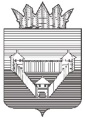 П О С Т А Н О В Л Е Н И ЕП О С Т А Н О В Л Е Н И ЕП О С Т А Н О В Л Е Н И ЕАДМИНИСТРАЦИИ ОРДИНСКОГО МУНИЦИПАЛЬНОГО ОКРУГАПЕРМСКОГО КРАЯАДМИНИСТРАЦИИ ОРДИНСКОГО МУНИЦИПАЛЬНОГО ОКРУГАПЕРМСКОГО КРАЯАДМИНИСТРАЦИИ ОРДИНСКОГО МУНИЦИПАЛЬНОГО ОКРУГАПЕРМСКОГО КРАЯ________________№ __________О внесении изменений в Порядок предоставления субсидий на возмещение части затрат по приобретению оборудования для сельского хозяйства, утвержденный постановлением администрации Ординского муниципального округа от 11.05.2022 №458Приложение 1 к постановлению   администрации  Ординского  муниципального округа  от ______№___«Приложение 2  к Порядку предоставления субсидий  на возмещение части затрат по приобретению оборудования для сельского хозяйстваN п/пНаименование   оборудования код по классификатору <*>Год выпускаДоговор купли-продажиДоговор купли-продажиТоварные накладные, и (или) товарно-транспортные накладные, и (или) универсальные передаточные актыТоварные накладные, и (или) товарно-транспортные накладные, и (или) универсальные передаточные актыПлатежное поручениеПлатежное поручениеРазмер субсидии <***>, руб. (гр. 9 x 40%, но не более 600,0 тыс. руб.).N п/пНаименование   оборудования код по классификатору <*>Год выпускаДата, номерСумма <**>, руб.Дата, номерСумма <**>, руб.Дата, номерСумма <**>, руб.Размер субсидии <***>, руб. (гр. 9 x 40%, но не более 600,0 тыс. руб.).12345678910Руководитель сельскохозяйственного товаропроизводителяРуководитель сельскохозяйственного товаропроизводителяРуководитель сельскохозяйственного товаропроизводителя____________(подпись)/_________________/(расшифровка подписи)Главный бухгалтер (при наличии)_____________(подпись)/___________________/(расшифровка подписи)/___________________/(расшифровка подписи)/___________________/(расшифровка подписи)/___________________/(расшифровка подписи)М.П. (при наличии)«___» ____________ 20__ г.ПРОВЕРЕНОСпециалист управления ________________   ________________   /____________________/                                             (должность)                    (подпись)         (расшифровка подписи)«____»_________ 20____г.»М.П. (при наличии)«___» ____________ 20__ г.ПРОВЕРЕНОСпециалист управления ________________   ________________   /____________________/                                             (должность)                    (подпись)         (расшифровка подписи)«____»_________ 20____г.»М.П. (при наличии)«___» ____________ 20__ г.ПРОВЕРЕНОСпециалист управления ________________   ________________   /____________________/                                             (должность)                    (подпись)         (расшифровка подписи)«____»_________ 20____г.»М.П. (при наличии)«___» ____________ 20__ г.ПРОВЕРЕНОСпециалист управления ________________   ________________   /____________________/                                             (должность)                    (подпись)         (расшифровка подписи)«____»_________ 20____г.»М.П. (при наличии)«___» ____________ 20__ г.ПРОВЕРЕНОСпециалист управления ________________   ________________   /____________________/                                             (должность)                    (подпись)         (расшифровка подписи)«____»_________ 20____г.»М.П. (при наличии)«___» ____________ 20__ г.ПРОВЕРЕНОСпециалист управления ________________   ________________   /____________________/                                             (должность)                    (подпись)         (расшифровка подписи)«____»_________ 20____г.»Приложение 2 к постановлению   администрации  Ординского  муниципального округа  от ______№___«Приложение 3                                                                                                                                к Порядку предоставления субсидий на возмещение части затрат по приобретению оборудования  для сельского хозяйстваРуководительсельскохозяйственноготоваропроизводителя _________(должность)__________(подпись)/___________________/(расшифровка подписи)"___" __________ 20__ г.»"___" __________ 20__ г.»"___" __________ 20__ г.»